Муниципальное бюджетное общеобразовательное учреждение средняя общеобразовательная школа № 14 городского округа Тольятти Конспект «открытого» урока по математикена тему «Линейная функция»Класс  7БУчитель Домрачева Надежда АлександровнаДата проведения  23.02.2015г.Заместитель директора МБУ «Школы № 14»   __________________________/_____________________________/МПЦели урока:Создание условия для осознания влияния углового коэффициента и свободного члена на взаимное расположение графиков линейных функций.Развитие мыслительной деятельности на основе упражнений в соотнесении понятия и слова, познавательную активность, навыки мыслительных операций, а также логическое мышление, память и внимание учащихся.Формировать умение высказывать свои мысли, слушать других, вести диалоги, отстаивать свою точку зрения, умение представлять результаты своей работы.Тип урока: комбинированный с использованием ЭОР и ИКТДлительность: 45 минНеобходимое техническое оборудование: мультимедийный проектор, экран, компьютеры для обучающихся.Структура и ход урока№Этап урокаДеятельность учителя(применение ЭОР и ИКТ)Деятельность учениковВремя1.Организационный Цель: настроить учащихсяна рабочий ладСлайд 1(Приложение)“Лучший способ изучить что-либо – это открыть самому”
Д. Пойа.К открытию любого нового знания надо подготовиться.Как лучше нам провести опрос по изученной дома теории?Вызвать ученика к доске и послушать его ответПослушать друг друга в парах?Ученики выбирают способ опроса.3 мин2.Актуализация знанийЕсли ученики решили заслушать ответ одного ученика, то учитель вызывает сильного ученика, для того чтобы остальные услышали эталон правильного ответа и соотнесли со своими знаниямиЕсли ученики решили отвечать все, то учитель регулирует опрос, следя за временемМы повторили теорию (знания), теперь повторим практику (умения)Слайд 2,3,4. (Приложение)Выбрать из предложенного списка линейные функции:у = 5 – 2ху = 5 – 2 х2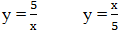 у = 5х2. Дана линейная функцияу = 5 – 2х. Найти у(0), у(1), у(-2).3. Дана функция у = kx. Найти k, если прямая проходит через точку (-2; 8)4. Решить уравнение: 0 = – 2х + 55. Определить взаимное расположение прямых, не строя графикиа) у = 3х и у = – х + 2б) у = 3х и у = 3х + 2в) у = 3х + 2 и у = – х + 2Учитель подчеркивает, что учащиеся столкнулись с затруднением – незнанием.Какую же цель мы можем поставить перед собой на уроке?Слушают ответ.1 вариант отвечает второму, затем 2 вариант отвечает первому.Фронтальная работа. Ответ по “поднятой руке”.Ученики должны сказать, что не могут выполнить задание.Ученики формулируют цель: например: выяснить, как определить взаимное расположение графиков функции по формулам.5 мин3. Решение проблемыЦель: работая в группах, выполняя разные задания, сделать выводы по поставленной проблеме.“Если у вас есть яблоко и у меня есть яблоко, и если мы обменяемся яблоками, то у вас и у меня останется по одному яблоку, а если у вас есть идея и у меня есть идея, и мы обменяемся этими идеями, то у каждого из нас будет по две идеи.”Учитель выясняет, как лучше организовать решение этой проблемы:Выслушать объяснение учителяПрочитать и найти ответ в учебникеПостараться самим найти ответ, решая задания, предложенные учителем, в группеОбычно, ребята выбирают последний вариантСлайд 6-11 (Приложение)Каждый группа – это исследовательская группа. Задача каждой группы:Построить графики данных функций.Проанализировать алгебраическую модель функций.Провести связь между геометрической моделью и алгебраической – формулой.4.Обобщить результаты всех членов группы.5.Сделать вывод. Подготовить представление своей работы1-я группа: Задание:Построить в одной системе координат графики функций и выяснить взаимное расположение графиков в зависимости от коэффициентов:у = 2х + 3
у = 3х + 2
у = 2х – 4
у = 2хСделать вывод (гипотезу)2-я группа: Задание:Построить в одной системе координат графики функций и выяснить взаимное расположение графиков в зависимости от коэффициентов:у = 2х + 5
у = – х + 5
Сделать вывод (гипотезу).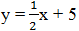 3-я группа. Задание:Каким будет угол наклона прямой к положительному направлению оси х в зависимости от коэффициентов, еслиу = – 2х + 5
у = 5х + 1Сделать вывод (гипотезу).4-я группа. Задание:Найти координаты точки пересечения графика функцииу = x + 4 с осями координат не строя графика функции.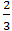 Учитель напоминает, что время для решения проблемы подошло к концу. Предлагает группам приступить к защите своих предположений.Во время выступления групп на экране должно высвечиваться правильное построение графиковПосле заслушивания выводов, учитель подчеркивает, что открытия ребят не являются научными утверждениями, а только их предположения. Предлагает сравнить свои выводы с учебником.Слушают объяснение.Читают учебник, затем применяют.Работают в группах.Класс “разбит” на группы. В каждую группу входит “сильный” ученик, “хороший” ученик и два “слабых” ученика (если такие есть).Ребята распределяют обязанности.Выполняют задания в подготовленных системах координат.Наблюдают, анализируют, делают выводы. Обдумывают выступление группы, решают, кто будет выступать.Выступают группы со своими выводами.Открывают учебники на стр. 73 и читают вывод в рамочке и на стр. 74 первый абзац.Зачитываем вслух10 мин4. Первичная проверка пониманияЭОРhttp://fcior.edu.ru/card/14328/vzaimnoe-raspolozhenie-grafikov-lineynyh-funkciy-p1.htmlФронтальная работа.5 мин5ЗакреплениеУчитель предлагает закрепить полученные знания, выполнив упражнение из учебника №369 стр. 86График некоторой линейной функции вида у = kх + 1 параллелен графику функции у = – 0,4х. Найдите значение коэффициента k и выясните, принадлежит ли этому графику точка М(50; – 19).Учитель приглашает желающего ученика записать решение на доскеРебята выполняют задание самостоятельно, затем сверяют свои ответы в парах и группах10 мин6Обобщение и систематизация Что мы сегодня узнали о линейной функции? ЭОРhttp://fcior.edu.ru/card/9013/vzaimnoe-raspolozhenie-grafikov-lineynyh-funkciy-i1.htmlПрослушиваем еще раз теорию о взаимном расположении графиков линейных функций в зависимости от коэффициентов k и b.Мы выяснили зависимость взаимного расположения графиков линейных функций в зависимости от коэффициентов.1.Если коэффициенты у функций одинаковые, то графики функций – параллельны.2.Если коэффициенты различны, то графики функций – пересекаются.3.Ордината точки пересечения графика функции с осью Оу равна b.4.Если коэффициент k > 0, то графики расположены в I и III координатных четвертях, углы наклона графиков функции к оси Ох – острые.5.Если коэффициент k < 0, то графики расположены во II и IV координатных четвертях, а углы наклона графиков функции к оси Ох – тупые.6.Чем больше значение k, тем больше угол наклона графика функции к оси Ох.3 минТест:1. Графики линейных функций параллельны, если: 
1) Угловые коэффициенты различны 
2) Угловые коэффициенты равны 
3) Угловые коэффициенты пропорциональны2. Определите взаимное расположение графиков линейных функций y = 2х + 5 и y = -3х + 5. 
1) Параллельны 
2) Пересекаются 
3) СовпадаютУченики выполняют тест. Сверяют ответы.5 мин7.Слайд 12 (Приложение)Самооценка.2 мин8. ИтогКластер (подготовлен заранее).Проговариваем основные понятия, связанные с линейной функцией.1 мин9.Домашнее заданиеП.16, №359, №370, №372(г).1 мин